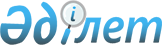 О внесении дополнений в постановление от 13 января 2012 года № 342 "Об организации общественных работ в 2012 году"
					
			Утративший силу
			
			
		
					Постановление акимата Шемонаихинского района Восточно-Казахстанской области от 16 марта 2012 года N 439. Зарегистрировано Управлением юстиции Шемонаихинского района Департамента юстиции Восточно-Казахстанской области 06 апреля 2012 года за N 5-19-168. Прекращено действие по истечении срока, на который постановление было принято (письмо аппарата акима Шемонаихинского района от 06 марта 2013 года № 3/432)      Сноска. Прекращено действие по истечении срока, на который постановление было принято (письмо аппарата акима Шемонаихинского района от 06.03.2013 № 3/432).      Примечание РЦПИ.

      В тексте сохранена авторская орфография и пунктуация.

      На основании подпункта 13) пункта 1 статьи 31 Закона Республики Казахстан от 23 января 2001 года «О местном государственном управлении и самоуправлении в Республике Казахстан», подпункта 5) статьи 7, статьи 20 Закона Республики Казахстан от 23 января 2001 года «О занятости населения», статьи 2 Закона Республики Казахстан от 18 декабря 1992 года «О социальной защите граждан, пострадавших вследствие ядерных испытаний на Семипалатинском испытательном ядерном полигоне», статьи 21 Закона Республики Казахстан от 24 марта 1998 года «О нормативных правовых актах», Правил организации и финансирования общественных работ, утвержденных постановлением Правительства Республики Казахстан от 19 июня 2001 года № 836 «О мерах по реализации Закона Республики Казахстан от 23 января 2001 года «О занятости населения», в связи с поступлением дополнительных заявок от работодателей по созданию общественных работ на 2012 год, акимат Шемонаихинского района ПОСТАНОВЛЯЕТ:



      1. Внести в постановление акимата Шемонаихинского района «Об организации общественных работ в 2012 году» от 13 января 2012 года № 342 (зарегистрировано в Реестре государственной регистрации нормативных правовых актов от 3 февраля 2012 года за № 5-19-163, опубликовано 10 февраля 2012 года № 6 в газете «Уба-Информ») следующие дополнения:

      в приложении «Перечень организаций, в которых будут проводиться общественные работы в 2012 году, виды, объемы и конкретные условия общественных работ, источники их финансирования» дополнить пунктами 49-56, согласно приложению к настоящему постановлению.



      2. Настоящее постановление вводится в действие по истечении десяти календарных дней после дня первого официального опубликования.      Аким Шемонаихинского района                А. Токтаров

Приложение утверждено

постановлением акимата

Шемонаихинского района

от 16 марта 2012 года № 439 Перечень организаций, в которых будут проводиться общественные

работы в 2012 году, виды, объемы, источники финансирования

и конкретные условия общественных работ      Начальник ГУ «Отдел занятости

      и социальных программ

      Шемонаихинского района»                    Г. Бабаева
					© 2012. РГП на ПХВ «Институт законодательства и правовой информации Республики Казахстан» Министерства юстиции Республики Казахстан
				№

п/пНаименования

организацийВиды

общественных

работОбъем

выполняемых

работСпрос

(заявленная

потребность)Предложение

(утверждено)Источник

финансирования123456749Государственное учреждение «Профессиональный лицей 19» (по согласованию)Помощь в ведении делопроизводстваПомощь в работе с документооборотом22Районный бюджет50Шемонаихинский Районный узел почтовой связи (по согласованию)1. Оказание помощи в доставке почтовой корреспонденции по городу Шемонаиха и поселку ПервомайскийДоставка извещений накопительного пенсионного фонда, счетов-извещений Казахтелекома, периодической печати33Районный бюджет50Шемонаихинский Районный узел почтовой связи (по согласованию)2. Проведение ремонтных работТекущий ремонт зданий (штукатурные, малярные работы)33Районный бюджет50Шемонаихинский Районный узел почтовой связи (по согласованию)3. Проведение благоустройства прилегающей территорииУборка от мусора и сорняков11Районный бюджет50Шемонаихинский Районный узел почтовой связи (по согласованию)4. Проведение ремонтных работТекущий ремонт здания (штукатурные, малярные работы)11Районный бюджет51Негосударственное учреждение «Первомайский Учебно-производственный комбинат» (по согласованию)1. Помощь в уборке прилегающей территорииОчистка от снега44Районный бюджет, работодатель51Негосударственное учреждение «Первомайский Учебно-производственный комбинат» (по согласованию)2. Проведение благоустройства прилегающей территорииУборка от мусора и сорняков22Районный бюджет, работодатель51Негосударственное учреждение «Первомайский Учебно-производственный комбинат» (по согласованию)3. Проведение ремонтных работТекущий ремонт зданий (штукатурные, малярные работы)22Районный бюджет, работодатель51Негосударственное учреждение «Первомайский Учебно-производственный комбинат» (по согласованию)4.Помощь в организации досуга детей и подростковОрганизация досуга детей и подростков в летний период22Районный бюджет, работодатель51Негосударственное учреждение «Первомайский Учебно-производственный комбинат» (по согласованию)5. Помощь в уборке помещенияУборка здания22Районный бюджет, работодатель52Крестьянское хозяйство «Иртыш» (по согласованию)1. Помощь в проведении сезонных краткосрочных работ по выращиванию зерновых и откорму скотаВыращивание зерновых, их переработка и хранение33Районный бюджет, работодатель52Крестьянское хозяйство «Иртыш» (по согласованию)2. Проведение ремонтных работТекущий ремонт зданий (штукатурные, малярные работы)22Районный бюджет, работодатель53Товарищество с ограниченной ответственностью «К» (по согласованию)Проведение ремонтных работТекущий ремонт зданий (штукатурные, малярные работы)22Районный бюджет, работодатель54Товарищество с ограниченной ответственностью «Первомайский механический завод» (по согласованию)1. Помощь в уборке прилегающей территорииОчистка от снега44Районный бюджет, работодатель54Товарищество с ограниченной ответственностью «Первомайский механический завод» (по согласованию)2. Проведение благоустройства прилегающей территорииУборка от мусора и сорняков44Районный бюджет, работодатель54Товарищество с ограниченной ответственностью «Первомайский механический завод» (по согласованию)3. Проведение ремонтных работТекущий ремонт зданий (штукатурные, малярные работы)22Районный бюджет, работодатель54Товарищество с ограниченной ответственностью «Первомайский механический завод» (по согласованию)4. Помощь в уборке помещенияУборка здания22Районный бюджет, работодатель55Товарищество с ограниченной ответственностью «Кедр» (по согласованию)1. Проведение благоустройства прилегающей территорииУборка от мусора и сорняков22Районный бюджет, работодатель55Товарищество с ограниченной ответственностью «Кедр» (по согласованию)2. Проведение ремонтных работТекущий ремонт зданий (штукатурные, малярные работы)22Районный бюджет, работодатель56Товарищество с ограниченной ответственностью «Ер Жәнібек-құрылыс» (по согласованию)Проведение ремонтных работТекущий ремонт зданий (штукатурные, малярные работы)77Районный бюджет, работодатель